Chinese Club Event: How to Make Dumplings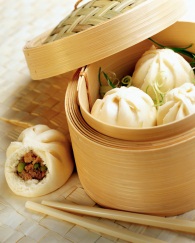 Directions: Work in groups.  Everyone needs to finish this handout.       	 What are the ingredients in a Chinese Dumpling? List 5 or more1.2.3.4.5.How do you make a Chinese dumpling? List 5 steps.  You can take pictures of each step to help you remember.First, _____________________________________________________________________________Next, _____________________________________________________________________________After that, _________________________________________________________________________Then, _____________________________________________________________________________Finally,____________________________________________________________________________Take at least one picture.Due Friday, Nov. 16 (tomorrow) Journal #2Type a one-page, double spaced journal.   State your opinion and support.  Include words 60-level words from Top Notch—at least 5-8 words.  Topic: Tell us the story of our class activity today.  Include your opinion of the event at the beginning of the journal.Would you recommend Chinese dumplings or not?  Explain with all three levels of information:  	1. your opinion	2. supporting points	3. detailsDue Friday, Nov. 16 (tomorrow) 